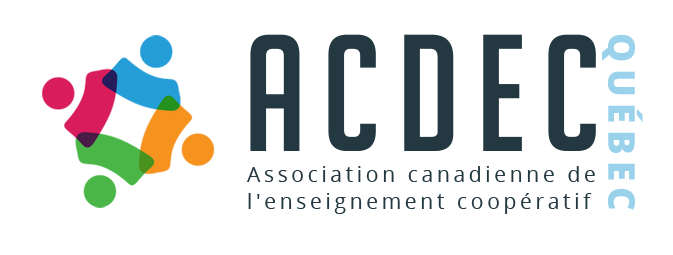 	Colloque ACDEC-Québec 2019INSCRIPTION	 Veuillez facturer le colloque à ______________________________________________________                  (Indiquer l’établissement ou le département à facturer)Présence Je vais être présent au souper des bourses (inclus dans les frais du colloque)Diffusion des coordonnées Afin de faciliter le réseautage entre les  membres lors du colloque et ainsi créer plus aisément les échanges, j’autorise l’ACDEC à diffuser mes coordonnées aux autres participants.Si oui, mes coordonnées à partager sont : allergiesMerci de nous faire part de vos allergies alimentaires, nous transférerons le tout à l’hôtel.Veuillez retourner cette inscription par courriel : colloque@acdec-quebec.caUne facture vous parviendra sous peu.Une réservation constitue un engagement de votre part. Toute annulation après le vendredi 3 mai vous sera tout de même facturée.ACDEC-Québec   |     160, avenue St-Joseph Sud       |   CP 2013  Alma (Québec)  G8B 5W1Nom :	Prénom :	Institution ou organisme :	Institution ou organisme :	Adresse complète :	Adresse complète :	Ville :Code postal :Téléphone :	Courriel : Nom :	Prénom :	Fonction :	Fonction :	Établissement :Établissement :Téléphone :	Courriel : 